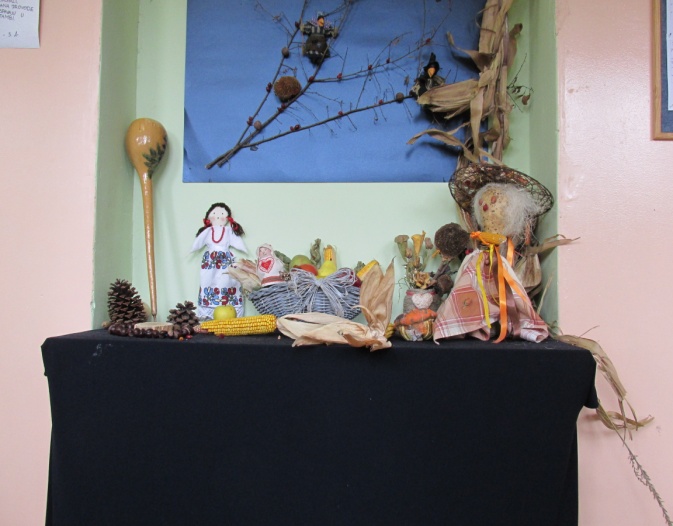 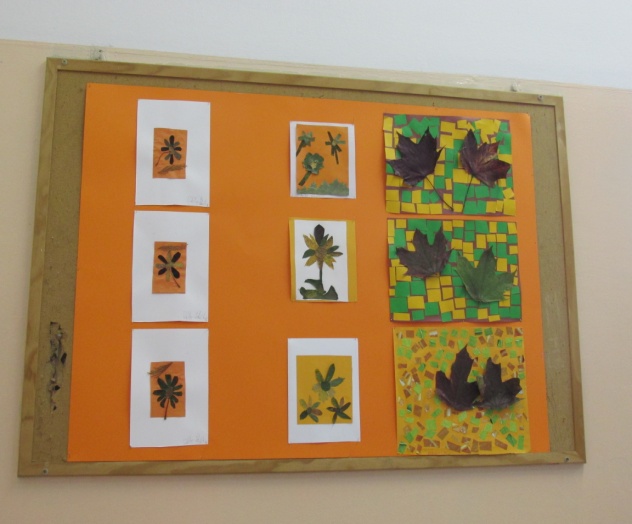 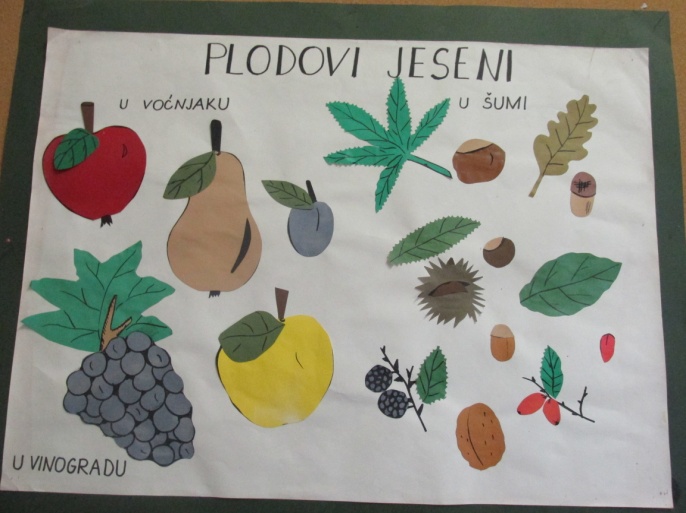 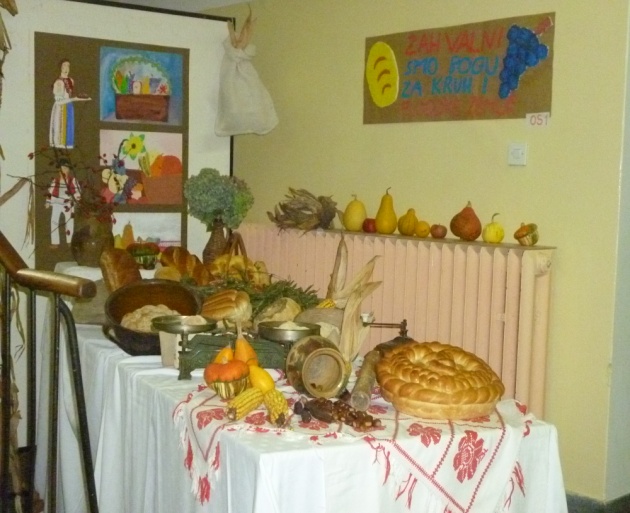 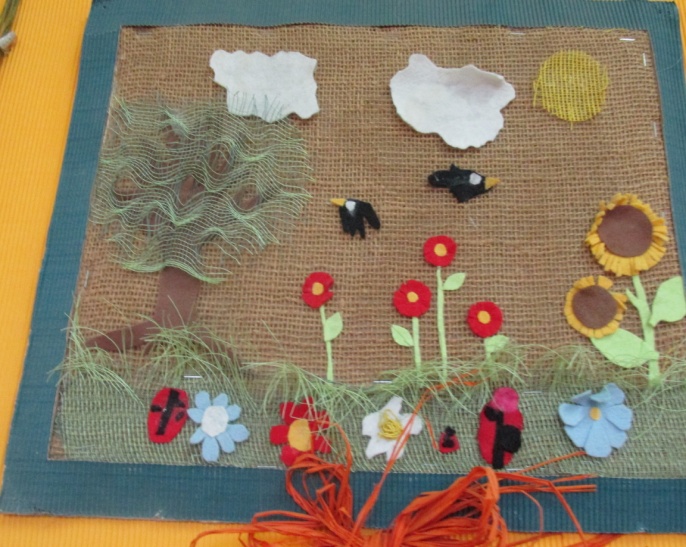 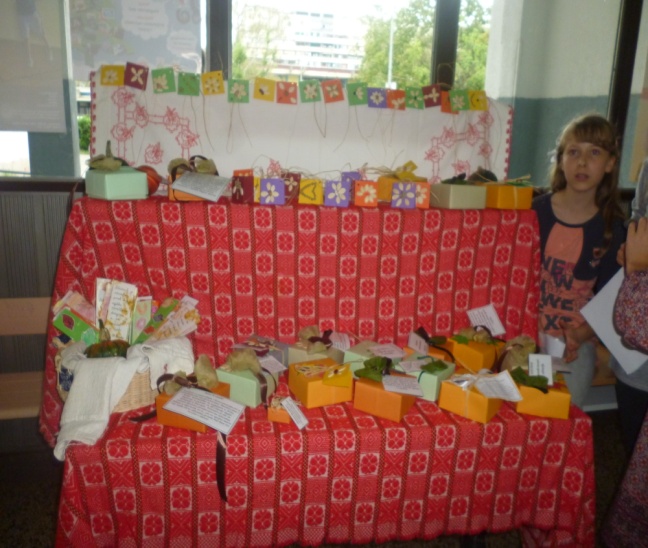                                                                                                                                            Snimio: Viktor Šokić 6.a